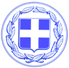                       Κως, 09 Ιουνίου 2017ΔΕΛΤΙΟ ΤΥΠΟΥΘΕΜΑ :  “Ξεκίνησε η κατασκευή του νέου δικτύου ύδρευσης στο Τιγκάκι - Προχωράμε μπροστά με έργα”.Ένα σημαντικό έργο βρίσκεται ήδη σε εξέλιξη στο Τιγκάκι.Πρόκειται για την κατασκευή νέου δικτύου ύδρευσης 400 μέτρων, που σε συνδυασμό με τις κορυφαίες υποδομές νέας τεχνολογίας, που έχει αναπτύξει η ΔΕΥΑΚ, διασφαλίζει:α) Τη μείωση των διαρροών και την ορθολογική διαχείριση του νερού.β) Την ομαλή και απρόσκοπτη υδροδότηση της περιοχής, χωρίς διακοπές.γ) Τον δραστικό περιορισμό και την εξάλειψη των διακοπών στο δίκτυο.Η κατασκευή του δικτύου γίνεται με αγωγούς πολυαιθυλενίου μεγάλης διαμέτρου και υψηλής πίεσης προκειμένου να διασφαλιστεί η παροχή ύδατος στην ευρύτερη περιοχή του οικισμού στο Τιγκάκι, αλλά και να καλυφθούν οι αυξανόμενες ανάγκες υδροδότησης σε βάθος χρόνου.Το έργο χρηματοδοτείται από ίδιους πόρους της ΔΕΥΑΚ και εντάσσεται σε μια σειρά αναπτυξιακών έργων που υλοποιούνται εδώ και δυόμιση χρόνια, δίνοντας λύση σε προβλήματα που έρχονται από το παρελθόν.Η Κως προχωρά μπροστά με έργα.Έργα για τον πολίτη.Γραφείο Τύπου Δήμου Κω